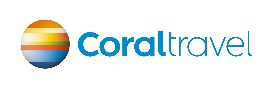 ТУРИСТСКИЙ ВАУЧЕРТУРИСТСКИЙ ВАУЧЕРТУРИСТСКИЙ ВАУЧЕРТУРИСТСКИЙ ВАУЧЕРТУРИСТСКИЙ ВАУЧЕРТУРИСТСКИЙ ВАУЧЕРТУРИСТСКИЙ ВАУЧЕРТУРИСТСКИЙ ВАУЧЕРТУРИСТСКИЙ ВАУЧЕРТУРИСТСКИЙ ВАУЧЕРТУРИСТСКИЙ ВАУЧЕРТУРИСТСКИЙ ВАУЧЕРТУРИСТСКИЙ ВАУЧЕРТУРИСТСКИЙ ВАУЧЕРТУРИСТСКИЙ ВАУЧЕРТУРИСТСКИЙ ВАУЧЕРТУРИСТСКИЙ ВАУЧЕРТУРИСТСКИЙ ВАУЧЕРТУРИСТСКИЙ ВАУЧЕРТУРИСТСКИЙ ВАУЧЕРТУРИСТСКИЙ ВАУЧЕРТУРИСТСКИЙ ВАУЧЕРТУРИСТСКИЙ ВАУЧЕРТУРИСТСКИЙ ВАУЧЕРТУРИСТСКИЙ ВАУЧЕРТУРИСТСКИЙ ВАУЧЕРТУРИСТСКИЙ ВАУЧЕРТУРИСТСКИЙ ВАУЧЕРТУРИСТСКИЙ ВАУЧЕРТУРИСТСКИЙ ВАУЧЕРТУРИСТСКИЙ ВАУЧЕРТУРИСТСКИЙ ВАУЧЕРТУРИСТСКИЙ ВАУЧЕРТУРИСТСКИЙ ВАУЧЕРТУРИСТСКИЙ ВАУЧЕРТУРИСТСКИЙ ВАУЧЕРТУРИСТСКИЙ ВАУЧЕРТУРИСТСКИЙ ВАУЧЕРТУРИСТСКИЙ ВАУЧЕРТУРИСТСКИЙ ВАУЧЕРТУРИСТСКИЙ ВАУЧЕРТУРИСТСКИЙ ВАУЧЕРТУРИСТСКИЙ ВАУЧЕРТУРИСТСКИЙ ВАУЧЕРТУРИСТСКИЙ ВАУЧЕРТУРИСТСКИЙ ВАУЧЕРАгентствоАгентствоАгентствоАгентствоАгентствоАгентствоАгентствоАгентствоАгентствоКод города, телефонКод города, телефонКод города, телефонКод города, телефонКод города, телефонКод города, телефонКод города, телефонКод города, телефонКод города, телефонФамилия агентаФамилия агентаФамилия агентаФамилия агентаФамилия агентаФамилия агентаФамилия агентаФамилия агентаФамилия агентаФамилия агентаФамилия агентаФамилия агента___/___/2018___/___/2018___/___/2018___/___/2018___/___/2018___/___/2018ООО "________________"ООО "________________"ООО "________________"ООО "________________"ООО "________________"ООО "________________"ООО "________________"ООО "________________"ООО "________________"(8152) 00-00-00(8152) 00-00-00(8152) 00-00-00(8152) 00-00-00(8152) 00-00-00(8152) 00-00-00(8152) 00-00-00(8152) 00-00-00(8152) 00-00-00Ф. И. О.Ф. И. О.Ф. И. О.Ф. И. О.Ф. И. О.Ф. И. О.Ф. И. О.Ф. И. О.Ф. И. О.Ф. И. О.Ф. И. О.Ф. И. О.Транспортная доставка:Транспортная доставка:Транспортная доставка:Транспортная доставка:Транспортная доставка:Транспортная доставка:Транспортная доставка:Транспортная доставка:Транспортная доставка:Транспортная доставка:Транспортная доставка:Транспортная доставка:Транспортная доставка:Транспортная доставка:Название туркомплекса:Название туркомплекса:Название туркомплекса:Название туркомплекса:Название туркомплекса:Название туркомплекса:Название туркомплекса:Название туркомплекса:Название туркомплекса:Название туркомплекса:Название туркомплекса:Название туркомплекса:Название туркомплекса:Название туркомплекса:Название туркомплекса:Название туркомплекса:Название туркомплекса:Название туркомплекса:Название туркомплекса:Название туркомплекса:Название туркомплекса:Название туркомплекса:Название туркомплекса:Название туркомплекса:Название туркомплекса:Название туркомплекса:Название туркомплекса:Название туркомплекса:Название туркомплекса:Отправление на т/к *Отправление на т/к *Отправление на т/к *Отправление на т/к *Отправление на т/к *Отправление на т/к *Отправление на т/к *Отправление на т/к *Отправление с т/кОтправление с т/кОтправление с т/кОтправление с т/кОтправление с т/кОтправление с т/кОтправление с т/кОтправление с т/кHersonessos HotelHersonessos HotelHersonessos HotelHersonessos HotelHersonessos HotelHersonessos HotelHersonessos HotelHersonessos HotelHersonessos HotelHersonessos HotelHersonessos HotelHersonessos HotelHersonessos HotelHersonessos HotelHersonessos HotelHersonessos HotelHersonessos HotelHersonessos HotelHersonessos HotelHersonessos HotelHersonessos HotelHersonessos HotelHersonessos HotelHersonessos HotelHersonessos HotelHersonessos HotelHersonessos HotelHersonessos HotelHersonessos HotelПункт:Пункт:МурманскМурманскМурманскМурманскМурманскМурманскПункт:Пункт:Hersonessos HotelHersonessos HotelHersonessos HotelHersonessos HotelHersonessos HotelHersonessos HotelМесто:Место:Hersonessos HotelHersonessos HotelHersonessos HotelHersonessos HotelHersonessos HotelHersonessos HotelМесто:Место:МурманскМурманскМурманскМурманскМурманскМурманскЗаселение на т/к:Заселение на т/к:Заселение на т/к:Заселение на т/к:Заселение на т/к:Заселение на т/к:Заселение на т/к:Заселение на т/к:Заселение на т/к:Заселение на т/к:Заселение на т/к:Заселение на т/к:Заселение на т/к:Заселение на т/к:К-во суток:К-во суток:К-во суток:Выселение с т/к:Выселение с т/к:Выселение с т/к:Выселение с т/к:Выселение с т/к:Выселение с т/к:Выселение с т/к:Выселение с т/к:Выселение с т/к:Выселение с т/к:Выселение с т/к:Выселение с т/к:Дата:Дата:__/__/18__/__/18__/__/18__/__/18__/__/18__/__/18Дата:Дата:__/__/18__/__/18__/__/18__/__/18__/__/18__/__/18Дата:__/__/2018__/__/2018__/__/2018__/__/2018__/__/2018Время:Время:Время:14:0014:0014:0014:0014:00888Дата:Дата:__/__/2018__/__/2018__/__/2018__/__/2018Время:Время:00:0000:0000:0000:00Время:Время:00:0000:0000:0000:0000:0000:00Время:Время:00:0000:0000:0000:0000:0000:00Тип номера **Тип номера **Тип номера **Тип номера **Тип номера **Тип номера **ТуристыТуристыТуристыТуристыТуристыТуристыТуристыТуристыТуристыТуристыТуристыТуристыТуристыТуристыТуристыТуристыТуристыТуристыДата рожденияДата рожденияДата рожденияДата рожденияДата рожденияДата рожденияОсн./ Доп.Осн./ Доп.Осн./ Доп.Стоимость проживанияСтоимость проживанияСтоимость проживанияСтоимость проживанияСтоимость проживанияСтоимость проживанияСтоимость доставкиСтоимость доставкиСтоимость доставкиСтоимость доставкиСтоимость доставки№ места в машине№ места в машине№ места в машине№ места в машине№ места в машине№ места в машинеТип номера **Тип номера **Тип номера **Тип номера **Тип номера **Тип номера **ТуристыТуристыТуристыТуристыТуристыТуристыТуристыТуристыТуристыТуристыТуристыТуристыТуристыТуристыТуристыТуристыТуристыТуристыДата рожденияДата рожденияДата рожденияДата рожденияДата рожденияДата рожденияОсн./ Доп.Осн./ Доп.Осн./ Доп.Стоимость проживанияСтоимость проживанияСтоимость проживанияСтоимость проживанияСтоимость проживанияСтоимость проживанияСтоимость доставкиСтоимость доставкиСтоимость доставкиСтоимость доставкиСтоимость доставкитудатудатудаобратнообратнообратноКатегорияКатегорияКатегорияКатегорияФ. И. О. (1)Ф. И. О. (1)Ф. И. О. (1)Ф. И. О. (1)Ф. И. О. (1)Ф. И. О. (1)Ф. И. О. (1)Ф. И. О. (1)Ф. И. О. (1)Ф. И. О. (1)Ф. И. О. (1)Ф. И. О. (1)Ф. И. О. (1)Ф. И. О. (1)Ф. И. О. (1)Ф. И. О. (1)24/06/ 199924/06/ 199924/06/ 199924/06/ 199924/06/ 199924/06/ 1999осн.осн.осн.00 000 р.00 000 р.00 000 р.00 000 р.00 000 р.00 000 р.1 0001 0001 0001 0001 000111111Family roomFamily roomFamily roomFamily roomФ. И. О. (2)Ф. И. О. (2)Ф. И. О. (2)Ф. И. О. (2)Ф. И. О. (2)Ф. И. О. (2)Ф. И. О. (2)Ф. И. О. (2)Ф. И. О. (2)Ф. И. О. (2)Ф. И. О. (2)Ф. И. О. (2)Ф. И. О. (2)Ф. И. О. (2)Ф. И. О. (2)Ф. И. О. (2)12/05/ 197412/05/ 197412/05/ 197412/05/ 197412/05/ 197412/05/ 1974осн.осн.осн.00 000 р.00 000 р.00 000 р.00 000 р.00 000 р.00 000 р.1 0001 0001 0001 0001 000222222№ корпуса№ корпуса№ корпуса№ корпусаФ. И. О. (3)Ф. И. О. (3)Ф. И. О. (3)Ф. И. О. (3)Ф. И. О. (3)Ф. И. О. (3)Ф. И. О. (3)Ф. И. О. (3)Ф. И. О. (3)Ф. И. О. (3)Ф. И. О. (3)Ф. И. О. (3)Ф. И. О. (3)Ф. И. О. (3)Ф. И. О. (3)Ф. И. О. (3)01/03/ 201001/03/ 201001/03/ 201001/03/ 201001/03/ 201001/03/ 2010осн.осн.осн.00 000 р.00 000 р.00 000 р.00 000 р.00 000 р.00 000 р.1 0001 0001 0001 0001 000333333№ комнаты№ комнаты№ комнаты№ комнаты№ __№ __№ __№ __**Регистрация начинается за 1 час до отправления автобусаРегистрация начинается за 1 час до отправления автобусаРегистрация начинается за 1 час до отправления автобусаРегистрация начинается за 1 час до отправления автобусаРегистрация начинается за 1 час до отправления автобусаРегистрация начинается за 1 час до отправления автобусаРегистрация начинается за 1 час до отправления автобусаРегистрация начинается за 1 час до отправления автобусаРегистрация начинается за 1 час до отправления автобусаРегистрация начинается за 1 час до отправления автобусаРегистрация начинается за 1 час до отправления автобусаРегистрация начинается за 1 час до отправления автобусаРегистрация начинается за 1 час до отправления автобусаРегистрация начинается за 1 час до отправления автобусаРегистрация начинается за 1 час до отправления автобусаРегистрация начинается за 1 час до отправления автобусаРегистрация начинается за 1 час до отправления автобусаРегистрация начинается за 1 час до отправления автобусаРегистрация начинается за 1 час до отправления автобусаРегистрация начинается за 1 час до отправления автобуса****При заселении на т/к комната может быть заселена на равноценнуюПри заселении на т/к комната может быть заселена на равноценнуюПри заселении на т/к комната может быть заселена на равноценнуюПри заселении на т/к комната может быть заселена на равноценнуюПри заселении на т/к комната может быть заселена на равноценнуюПри заселении на т/к комната может быть заселена на равноценнуюПри заселении на т/к комната может быть заселена на равноценнуюПри заселении на т/к комната может быть заселена на равноценнуюПри заселении на т/к комната может быть заселена на равноценнуюПри заселении на т/к комната может быть заселена на равноценнуюПри заселении на т/к комната может быть заселена на равноценнуюПри заселении на т/к комната может быть заселена на равноценнуюПри заселении на т/к комната может быть заселена на равноценнуюПри заселении на т/к комната может быть заселена на равноценнуюПри заселении на т/к комната может быть заселена на равноценнуюПри заселении на т/к комната может быть заселена на равноценнуюПри заселении на т/к комната может быть заселена на равноценнуюПри заселении на т/к комната может быть заселена на равноценнуюПри заселении на т/к комната может быть заселена на равноценнуюПри заселении на т/к комната может быть заселена на равноценнуюПри заселении на т/к комната может быть заселена на равноценнуюПри заселении на т/к комната может быть заселена на равноценнуюИтого:Итого:Итого:Итого:Итого:Итого:Итого:00 000 р.00 000 р.00 000 р.00 000 р.00 000 р.00 000 р.1 0001 0001 0001 0001 000М.П.М.П.Подпись ________________Подпись ________________Общая стоимость:Общая стоимость:Общая стоимость:Общая стоимость:Общая стоимость:Общая стоимость:Общая стоимость:Общая стоимость:Общая стоимость:Общая стоимость:          00 000 р.          00 000 р.          00 000 р.          00 000 р.          00 000 р.          00 000 р.          00 000 р.          00 000 р.          00 000 р.          00 000 р.          00 000 р.